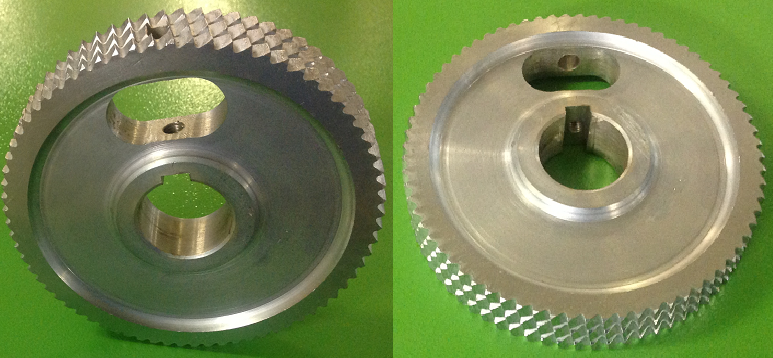 Код из 1САртикулНаименование/ Бренд/ПоставщикТехнические характеристикиГабаритыД*Ш*В,ммМасса,грМатериалМесто установки/НазначениеF0021633QT112 Ролик металлический 140*35*25 ммКрепление под шпонку140*25d=35 mm800МеталлЧетырехсторонние станки, для прижима и протаскивания заготовкиF0021633Крепление под шпонку140*25d=35 mm800МеталлЧетырехсторонние станки, для прижима и протаскивания заготовкиF0021633HSKКрепление под шпонку140*25d=35 mm800МеталлЧетырехсторонние станки, для прижима и протаскивания заготовки